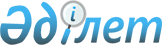 О признании утратившим силу приказа Министра сельского хозяйства Республики Казахстан от 30 января 2015 года № 18-02/59 "Об утверждении Правил по осуществлению государственного контроля и надзора в области охраны, защиты, пользования лесным фондом, воспроизводства лесов и лесоразведения должностными лицами государственной лесной инспекции Республики Казахстан"Приказ Заместителя Премьер-Министра Республики Казахстан - Министра сельского хозяйства Республики Казахстан от 31 июля 2018 года № 322. Зарегистрирован в Министерстве юстиции Республики Казахстан 19 сентября 2018 года № 17393
      В соответствии с пунктом 2 статьи 27 Закона Республики Казахстан от 6 апреля 2016 года "О правовых актах" ПРИКАЗЫВАЮ:
      1. Признать утратившим силу приказ Министра сельского хозяйства Республики Казахстан от 30 января 2015 года № 18-02/59 "Об утверждении Правил по осуществлению государственного контроля и надзора в области охраны, защиты, пользования лесным фондом, воспроизводства лесов и лесоразведения должностными лицами государственной лесной инспекции Республики Казахстан" (зарегистрирован в Реестре государственной регистрации нормативных правовых актов под № 10426, опубликован 9 апреля 2015 года в информационно-правовой системе "Әділет").
      2. Комитету лесного хозяйства и животного мира Министерства сельского хозяйства Республики Казахстан в установленном законодательством порядке обеспечить:
      1) государственную регистрацию настоящего приказа в Министерстве юстиции Республики Казахстан;
      2) в течение десяти календарных дней со дня государственной регистрации настоящего приказа направление его на казахском и русском языках в Республиканское государственное предприятие на праве хозяйственного ведения "Республиканский центр правовой информации" для официального опубликования и включения в Эталонный контрольный банк нормативных правовых актов Республики Казахстан;
      3) в течение десяти календарных дней после государственной регистрации настоящего приказа направление его копии на официальное опубликование в периодические печатные издания;
      4) размещение настоящего приказа на интернет-ресурсе Министерства сельского хозяйства Республики Казахстан после его официального опубликования;
      5) в течение десяти рабочих дней после государственной регистрации настоящего приказа представление в Департамент юридической службы Министерства сельского хозяйства Республики Казахстан сведений об исполнении мероприятий, предусмотренных подпунктами 1), 2), 3) и 4) настоящего приказа.
      3. Контроль за исполнением настоящего приказа возложить на курирующего вице-министра сельского хозяйства Республики Казахстан.
      4. Настоящий приказ вводится в действие по истечении десяти календарных дней после дня его первого официального опубликования.
      "СОГЛАСОВАН"
Министр внутренних дел
Республики Казахстан
______________ К. Касымов
" " ___________ 2018 года
					© 2012. РГП на ПХВ «Институт законодательства и правовой информации Республики Казахстан» Министерства юстиции Республики Казахстан
				
      Заместитель Премьер-Министра
Республики Казахстан –
Министр сельского хозяйства
Республики Казахстан 

У. Шукеев
